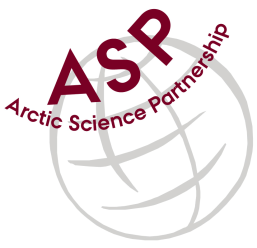 Minutes from ASP Laboratory Team MeetingDate: December 14th, 2023Present: Marcos Lemes (UM) and Marie-Hélène (UL)Absent: Egon Frandsen (AU), Karley Campbell (UiT), Else Ostermann (GNI), Katharina Hamer (GNI), Ilka Peeken (AWI), and Christien Laber (UiT)Referee: MarcosThis is meeting has been taken online.We have discussed below topics:Marcos will send samples for TA and DIC interlaboratory comparison to participant laboratories.  This round only three labs will participate (GNI, AU and UM).Probably the samples will be sent in the begin of January 2024 to in order to avoid holiday season issue on shipment as previous experienced.A brainstorm for next year exercise.Please use Teams link https://teams.microsoft.com/l/meetup-join/19%3aiaBWS_EnwxKky61JDxNP89AT3vq9AlgyUTHa4FP4Xpc1%40thread.tacv2/1681337140562?context=%7b%22Tid%22%3a%224f80dd0b-338c-4e4c-8a14-90446962f7b8%22%2c%22Oid%22%3a%2271262080-0ca9-4c08-ba54-444a9d0cbce3%22%7d for the meetingsAll members agreed regarding the meeting dates; all online meetings will be on second week of each month on Wednesdays at 15h00 Central European Time (CET).IMPORTANT NOTE: Next team meeting will be on December 11st 2024 at 15h00 CET